Fewer than 200 serious injuries and deaths on our roads by 2026Towards Zero Tasmanian Road Safety Strategy 2017–2026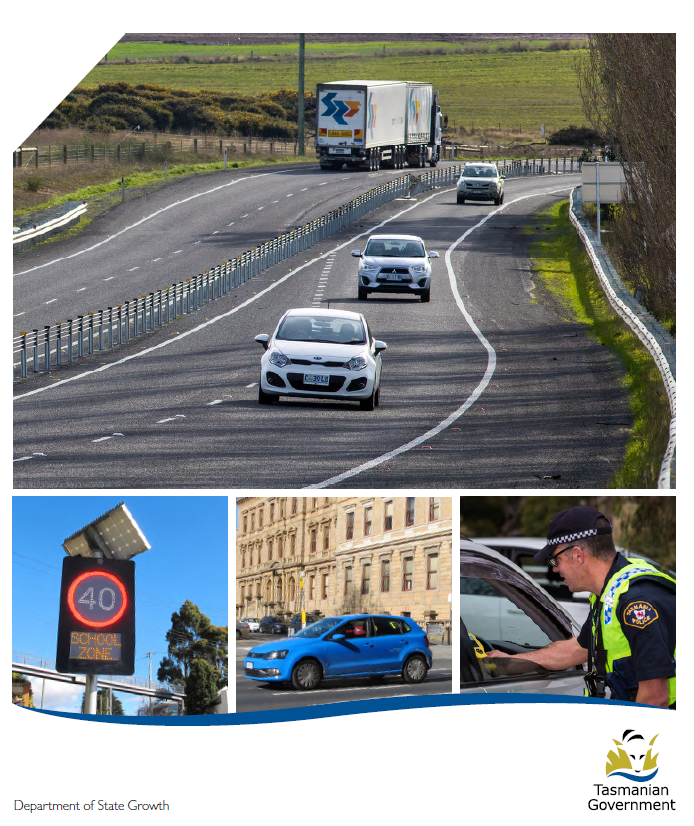 Progress on meeting Towards Zero Strategy targetsThe key interim target for the Towards Zero – Tasmanian Road Safety Strategy 2017-2026 (Towards Zero Strategy) is to reduce the number of annual serious injuries and deaths on Tasmanian roads to fewer than 200 by 2026.  This is an ambitious target of 100 fewer serious casualties per year than for the period 2012-2016 (annual average) and will move us towards the long-term goal of zero serious casualties on Tasmanian roads.Serious CasualtiesThe number of serious casualties in 2018 was 314, compared to 301 in 2017, a 4.3 per cent increase. The 2018 figure of 314 is a 1.9 per cent increase on the five year serious casualty average of 308 (2013-2017).Fatalities In 2018, there were 33 fatalities on Tasmanian roads which is one more than the number recorded in 2017. The figure of 33 fatalities in 2018 is a 2.4 per cent decrease on the five year fatalities average of 33.8 (2013-2017). 2019 YTDThere have been 207 serious casualties (25 fatalities and 182 serious injuries) to 30 September 2019, a decrease of 4.6 per cent on the same period last year of 216 serious casualties (26 fatalities and 190 serious injuries) and a decrease of 7.7 per cent on the five year average of 224 serious casualties.Serious Casualties Tasmania – Annual Count,  Percentage Split by Quarter and Towards Zero Target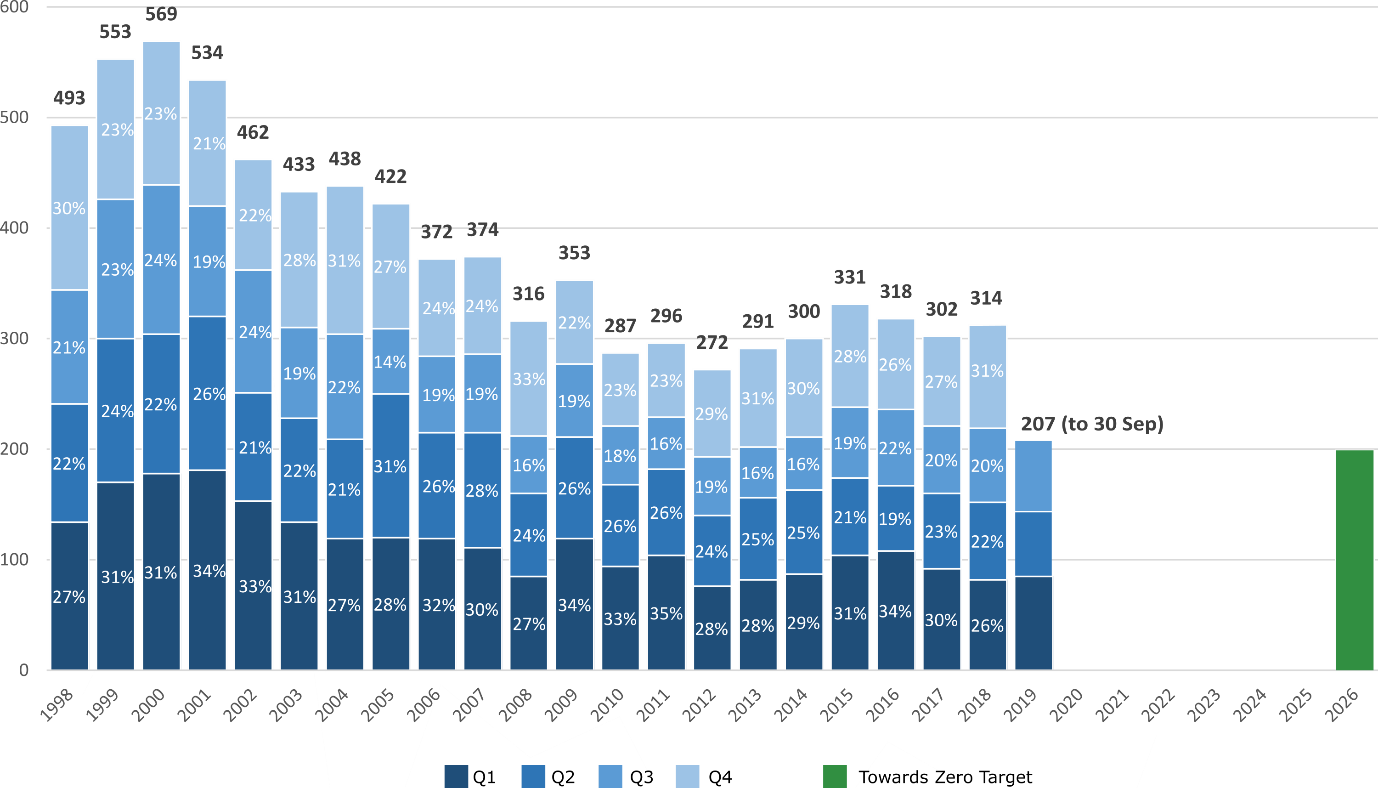 Annual fatalities – Rate per 100,000 population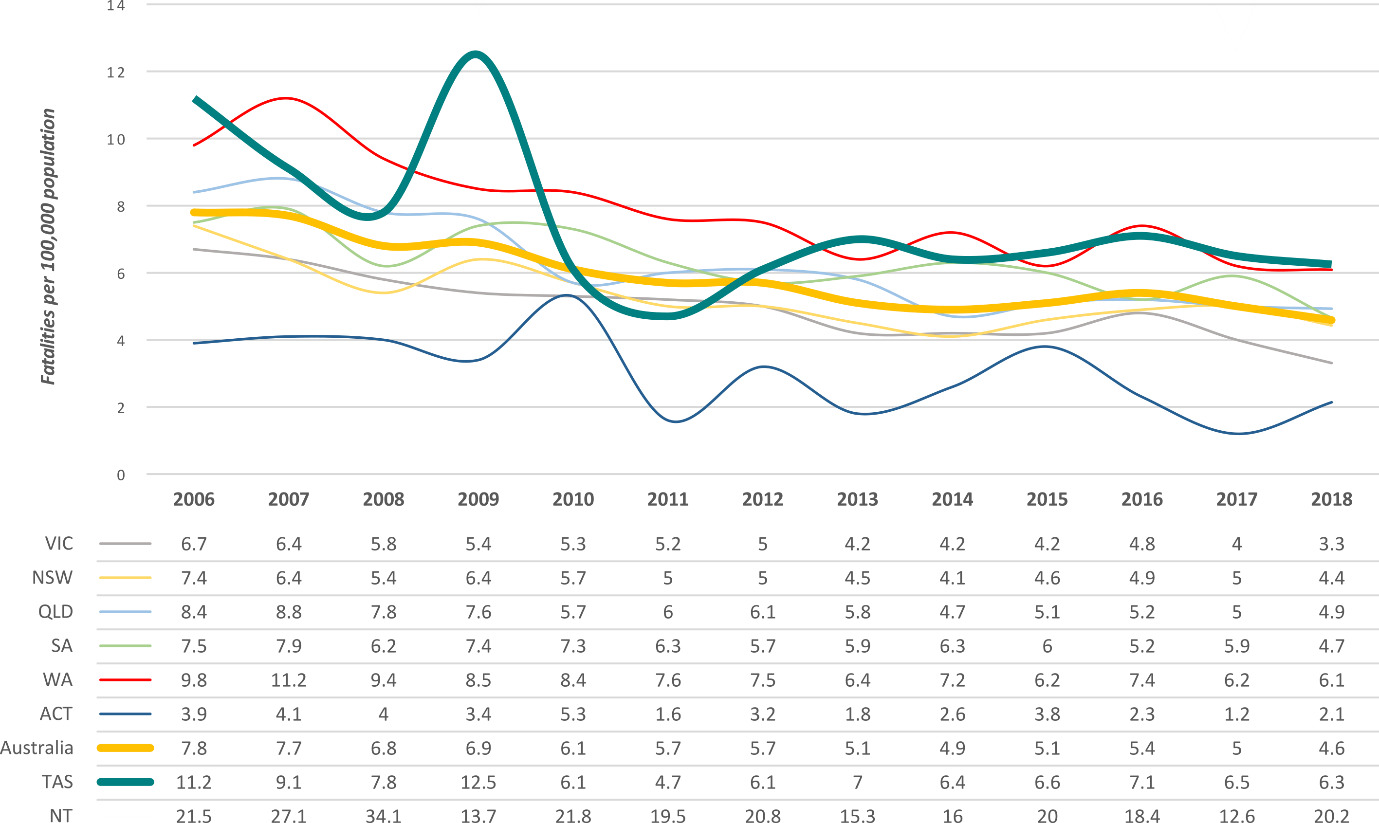 Note: NT omitted from chart for clarity purposes. Progress on meeting MAIB targetsMotor Accidents Insurance Board (MAIB) injury statistics show the number of fatalities and the level of claims for serious injuries on our roads.Various claim reduction targets are specified in the Memorandum of Understanding between the Department of State Growth (State Growth) and the MAIB.  Progress against high level targets is shown below, expressed as 12 month moving totals.Fatalities – 12 Month Rolling Total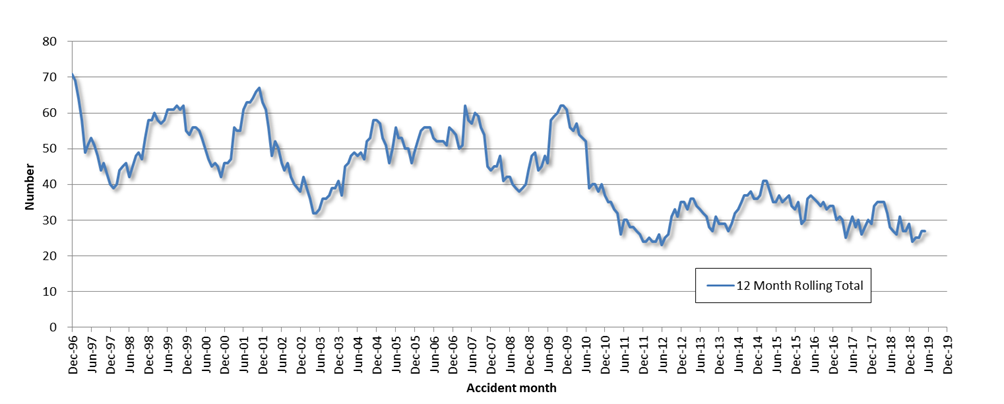 Total Serious Claims – 12 Month Rolling Total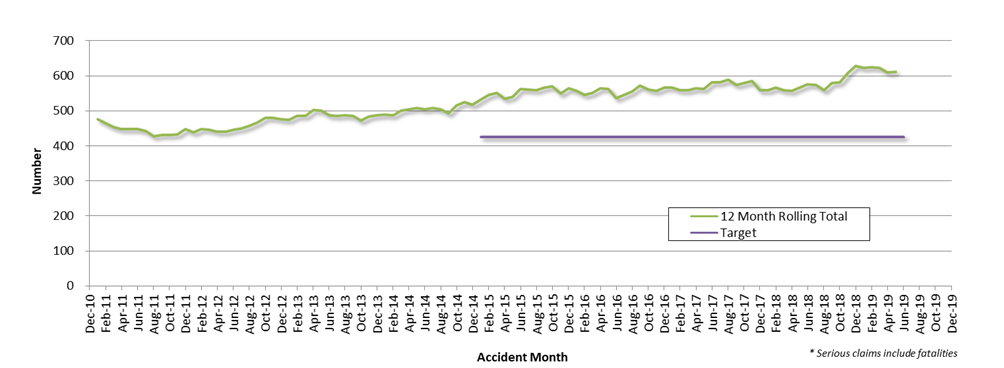 StatisticsSerious Casualties by Quarter by Age Group – 12 period moving average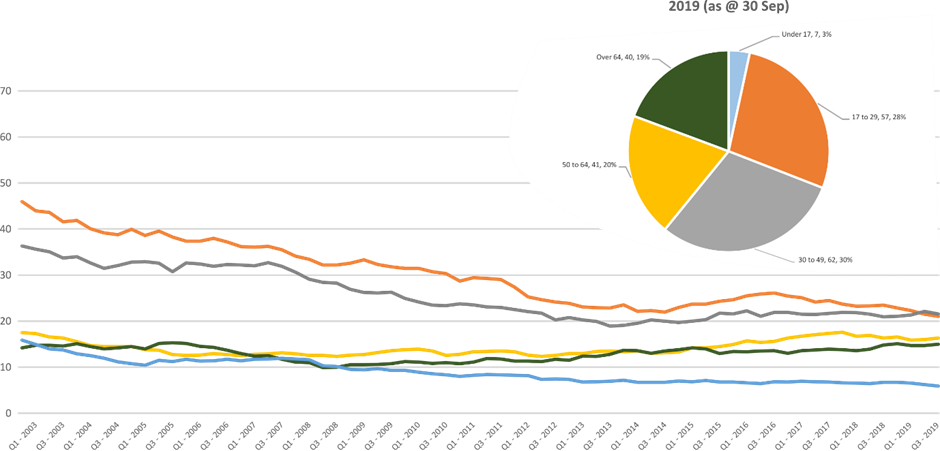 Serious Casualties by Quarter by Sex – 12 period moving average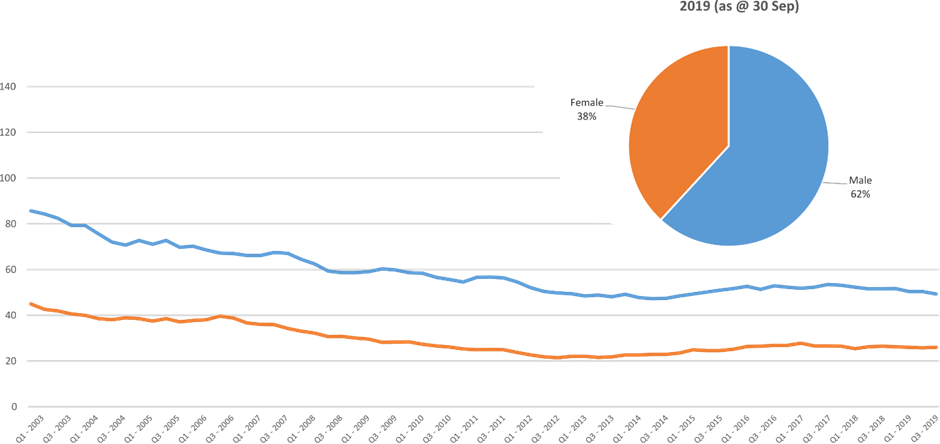 Serious Casualties by Quarter by Road User Type – 12 period moving average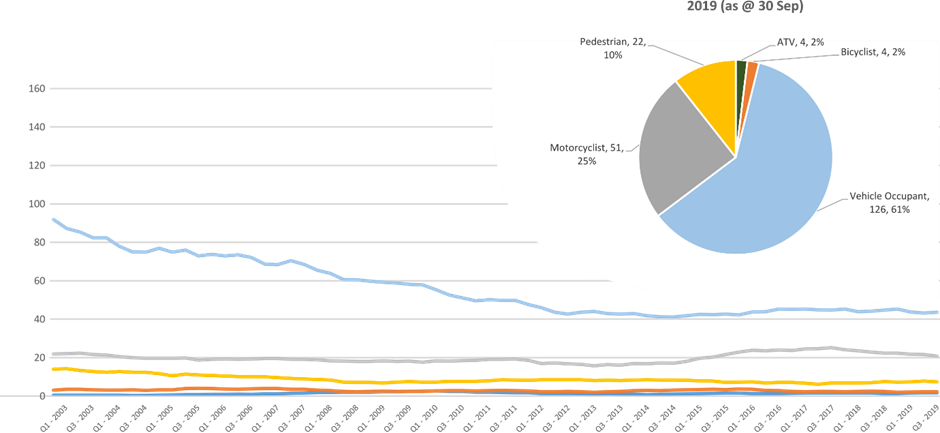 Serious Casualties by Quarter by Speed Zone – 12 period moving average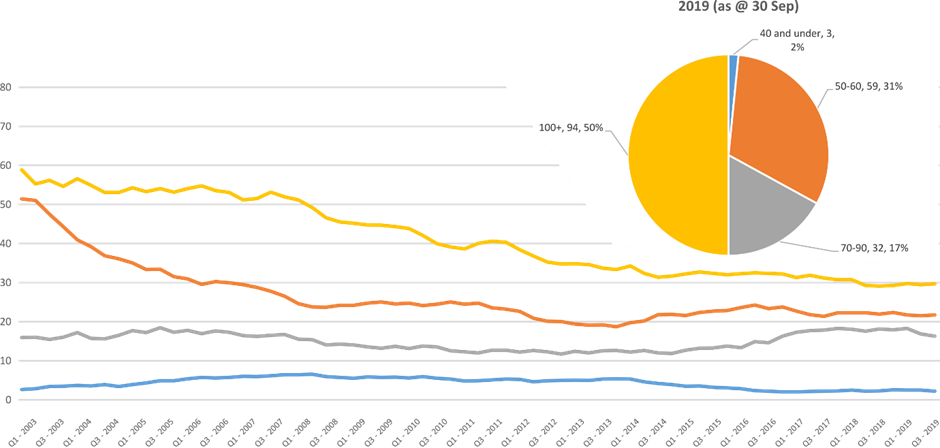 Pie chart excludes serious casualties where speed zone is recorded as ‘not known’Serious Casualties by Quarter by Crash Type (DCA) – 12 period moving average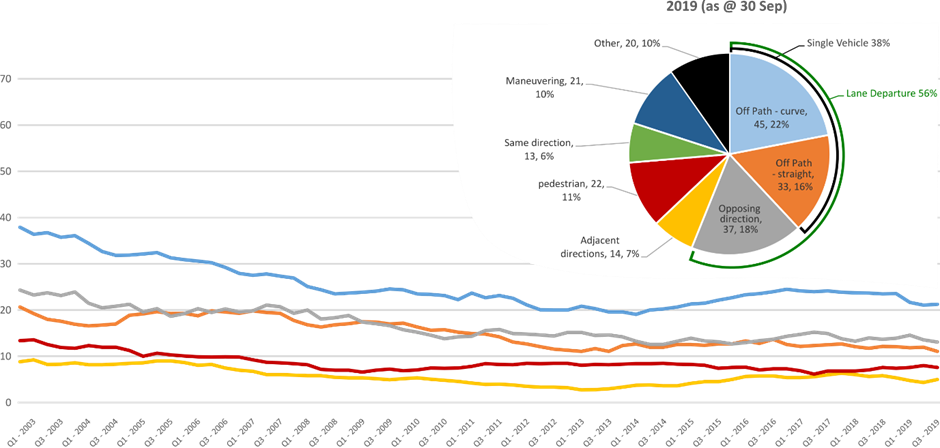 Other includes crash types: on-path (2%) & overtaking (2%).Serious Casualties by Quarter by Urban/Non-Urban – 12 period moving average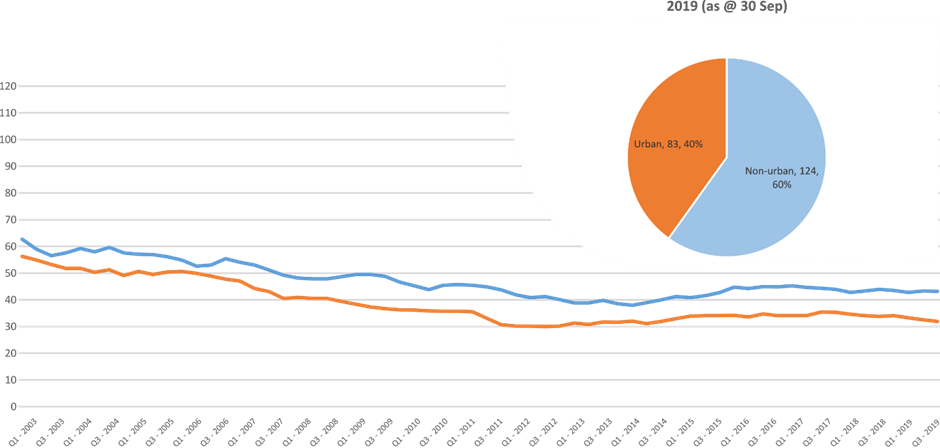 Based on the Australian Bureau of Statistics’ ‘significant urban area’ geographic definition. Serious Casualty locations to 30 September 2019 (Black = Fatality, Red = Serious Injury)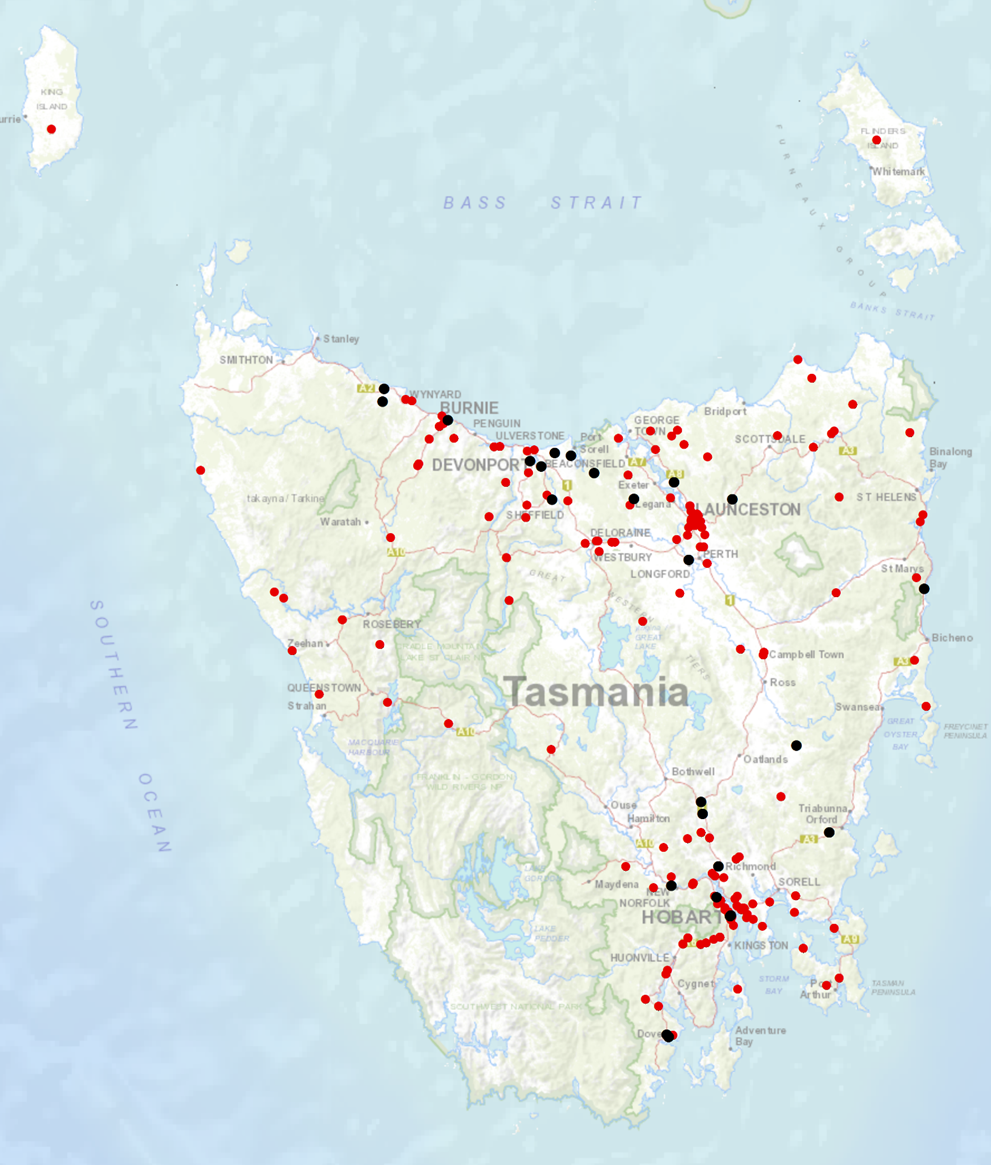 Priority Actions 2017-2019Improve the Graduated Licensing System to reduce serious casualties for young road users (17-25 year olds).Introduce safety initiatives to reduce motorcyclist serious casualties.Promote safer road user behaviour through education and enforcement.-Reduce run-off-road and head-on crashes through improved infrastructure.Reduce the severity of intersection crashes through improved infrastructure treatments.Embrace safe system thinking in road design.Reduce serious casualties through improved delineation such as line marking.Improve the star rating of Tasmania’s vehicle fleet to include vehicles with better safety features.Increase the number of motorcycles with ABS.Introduce more appropriate speed limits to reduce serious casualties.Increase enforcement through technology to reduce speed related serious casualty crashes.Progress on projects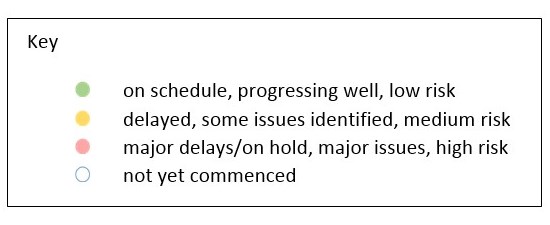 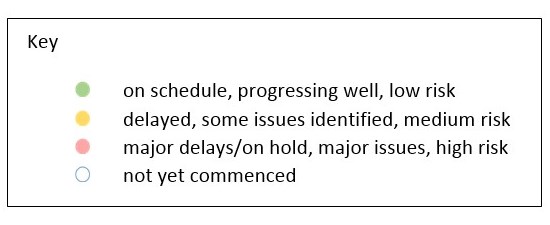 Action Plan 2017-2019OtherFundingRoad Safety Levy OverviewAs at 30 September 2019MAIB Funding As at 30 September 2019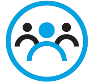 Safe Road Users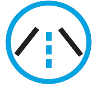 Safe Roads and Roadsides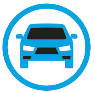 Safe Vehicles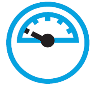 Safe Speeds  Safe Road Users  Safe Road Users  Safe Road Users  Safe Road Users  Safe Road Users  Safe Road Users  Safe Road Users  Safe Road Users  Safe Road Users  Safe Road UsersProjectResponsibilityStatusStatusStatusMilestones achievedMilestones plannedMilestones plannedMilestones plannedMilestones plannedMilestones plannedComments Comments Comments Comments BudgetLife of project$BudgetLife of project$BudgetLife of project$BudgetLife of project$BudgetLife of project$YTD2019/20$YTD2019/20$YTD2019/20$YTD2019/20$YTD2019/20$GLS ImplementationFollowing on from GLS Review Road Safety, State GrowthOn 5 May 2019 GLS changes were announced. Following this, a pre-awareness campaign commenced including a television commercial and billboards in public carparks – known as ‘strings’.On 5 July 2019, the Request for Proposal (RFP) closed that sought a business to create a digital platform and public education campaign to support the changes to the GLS. The20 was engaged to develop the next pre-awareness campaign to support learner and supervisory drivers getting more on-road hours.The Project Manager has been engaging with community stakeholders (TasCOSS and YNOT) to develop an engagement framework and methodology for consulting with young people on their views about getting a driver licence in Tasmania. This will form part of the evaluation package. In August 2019, the new Minister for Infrastructure, the Hon. Michael Ferguson was briefed on the GLS changes.  The Minister will launch the ‘Quality Time’ pre-awareness campaign in late October 2019. This was developed by The20 in consultation with the project team and encourages more on-road supervised driving experience. Printed collateral will be circulated to Service Tasmania, schools and key stakeholders to support the campaign.The RFP process is expected to be finalised and a contract awarded by December 2019. A Request for Quotation is being prepared to seek a qualified institution to undertake the evaluation package. This will include: stakeholder consultation framework; pre and post implementation surveys; and intermediate and final outcomes evaluation. An institution is expected to be contracted by December 2019, to begin pre-implementation work by early 2020. This work will help to inform project implementation activities including the development of the digital platform and other GLS resources.The Minister will launch the ‘Quality Time’ pre-awareness campaign in late October 2019. This was developed by The20 in consultation with the project team and encourages more on-road supervised driving experience. Printed collateral will be circulated to Service Tasmania, schools and key stakeholders to support the campaign.The RFP process is expected to be finalised and a contract awarded by December 2019. A Request for Quotation is being prepared to seek a qualified institution to undertake the evaluation package. This will include: stakeholder consultation framework; pre and post implementation surveys; and intermediate and final outcomes evaluation. An institution is expected to be contracted by December 2019, to begin pre-implementation work by early 2020. This work will help to inform project implementation activities including the development of the digital platform and other GLS resources.The Minister will launch the ‘Quality Time’ pre-awareness campaign in late October 2019. This was developed by The20 in consultation with the project team and encourages more on-road supervised driving experience. Printed collateral will be circulated to Service Tasmania, schools and key stakeholders to support the campaign.The RFP process is expected to be finalised and a contract awarded by December 2019. A Request for Quotation is being prepared to seek a qualified institution to undertake the evaluation package. This will include: stakeholder consultation framework; pre and post implementation surveys; and intermediate and final outcomes evaluation. An institution is expected to be contracted by December 2019, to begin pre-implementation work by early 2020. This work will help to inform project implementation activities including the development of the digital platform and other GLS resources.The Minister will launch the ‘Quality Time’ pre-awareness campaign in late October 2019. This was developed by The20 in consultation with the project team and encourages more on-road supervised driving experience. Printed collateral will be circulated to Service Tasmania, schools and key stakeholders to support the campaign.The RFP process is expected to be finalised and a contract awarded by December 2019. A Request for Quotation is being prepared to seek a qualified institution to undertake the evaluation package. This will include: stakeholder consultation framework; pre and post implementation surveys; and intermediate and final outcomes evaluation. An institution is expected to be contracted by December 2019, to begin pre-implementation work by early 2020. This work will help to inform project implementation activities including the development of the digital platform and other GLS resources.The Minister will launch the ‘Quality Time’ pre-awareness campaign in late October 2019. This was developed by The20 in consultation with the project team and encourages more on-road supervised driving experience. Printed collateral will be circulated to Service Tasmania, schools and key stakeholders to support the campaign.The RFP process is expected to be finalised and a contract awarded by December 2019. A Request for Quotation is being prepared to seek a qualified institution to undertake the evaluation package. This will include: stakeholder consultation framework; pre and post implementation surveys; and intermediate and final outcomes evaluation. An institution is expected to be contracted by December 2019, to begin pre-implementation work by early 2020. This work will help to inform project implementation activities including the development of the digital platform and other GLS resources.The Project Team is closely monitoring all stakeholder contact following the public announcement, including Ministerial correspondence and direct emails to the Project.  A large proportion of stakeholder contact has been supportive of the GLS changes.  The Project Team will continue to work with the Minister’s Office to keep them informed on implementation progress and opportunities for media activities in the lead up to the GLS changes.The Project Team is closely monitoring all stakeholder contact following the public announcement, including Ministerial correspondence and direct emails to the Project.  A large proportion of stakeholder contact has been supportive of the GLS changes.  The Project Team will continue to work with the Minister’s Office to keep them informed on implementation progress and opportunities for media activities in the lead up to the GLS changes.The Project Team is closely monitoring all stakeholder contact following the public announcement, including Ministerial correspondence and direct emails to the Project.  A large proportion of stakeholder contact has been supportive of the GLS changes.  The Project Team will continue to work with the Minister’s Office to keep them informed on implementation progress and opportunities for media activities in the lead up to the GLS changes.The Project Team is closely monitoring all stakeholder contact following the public announcement, including Ministerial correspondence and direct emails to the Project.  A large proportion of stakeholder contact has been supportive of the GLS changes.  The Project Team will continue to work with the Minister’s Office to keep them informed on implementation progress and opportunities for media activities in the lead up to the GLS changes.3 000 0003 000 0003 000 0003 000 0003 000 00075 95075 95075 95075 95075 950New motorcycle training and assessment programRegistration & Licensing, State GrowthThe progressive roll out of the new Motorcycle and Assessment Program has concluded with the commencement of the Program in the North on 8 January 2018.A transitional training program has been implemented in all regions.The new training film demonstrating the safety benefits of the new Program and the top 5 motorcycle crashes has been developed and released.A communication strategy has been implemented to ensure all existing motorcycle learner licence holders affected by the transitional arrangements are notified.Finalise the development of the auditing and compliance monitoring framework including the resourcing requirements, structure and governance.Commence scoping the Longitudinal Study that will look to evaluate the new Program and any potential linkages to crash statistics in the future.Implementation of the electronic results portal has been trialled and was released to the external provider for a progressive implementation from March 2019. The results portal interacts directly with the Motor Registry System to enable instant result reporting for licencing upgrades and provides real time confirmation of licensing eligibility.Finalise the development of the auditing and compliance monitoring framework including the resourcing requirements, structure and governance.Commence scoping the Longitudinal Study that will look to evaluate the new Program and any potential linkages to crash statistics in the future.Implementation of the electronic results portal has been trialled and was released to the external provider for a progressive implementation from March 2019. The results portal interacts directly with the Motor Registry System to enable instant result reporting for licencing upgrades and provides real time confirmation of licensing eligibility.Finalise the development of the auditing and compliance monitoring framework including the resourcing requirements, structure and governance.Commence scoping the Longitudinal Study that will look to evaluate the new Program and any potential linkages to crash statistics in the future.Implementation of the electronic results portal has been trialled and was released to the external provider for a progressive implementation from March 2019. The results portal interacts directly with the Motor Registry System to enable instant result reporting for licencing upgrades and provides real time confirmation of licensing eligibility.Finalise the development of the auditing and compliance monitoring framework including the resourcing requirements, structure and governance.Commence scoping the Longitudinal Study that will look to evaluate the new Program and any potential linkages to crash statistics in the future.Implementation of the electronic results portal has been trialled and was released to the external provider for a progressive implementation from March 2019. The results portal interacts directly with the Motor Registry System to enable instant result reporting for licencing upgrades and provides real time confirmation of licensing eligibility.Finalise the development of the auditing and compliance monitoring framework including the resourcing requirements, structure and governance.Commence scoping the Longitudinal Study that will look to evaluate the new Program and any potential linkages to crash statistics in the future.Implementation of the electronic results portal has been trialled and was released to the external provider for a progressive implementation from March 2019. The results portal interacts directly with the Motor Registry System to enable instant result reporting for licencing upgrades and provides real time confirmation of licensing eligibility.Implementation Project complete.The Grant Deed established to fund the transitional arrangements is ongoing until end 2019.Demand for the new motorcycle training and assessment program is significantly lower than the previous training regime. As at the end of September 2019 in the North and South were around 70%, however are significantly less in the North West at 37%, compared to previous years.A review of the financial sustainability of the existing business model has been finalised by an independent financial advisor. The Department has analysed the findings of this report and is currently working with the external provider to finalise the financial model developed to support the delivery of the program during the low demand.Implementation Project complete.The Grant Deed established to fund the transitional arrangements is ongoing until end 2019.Demand for the new motorcycle training and assessment program is significantly lower than the previous training regime. As at the end of September 2019 in the North and South were around 70%, however are significantly less in the North West at 37%, compared to previous years.A review of the financial sustainability of the existing business model has been finalised by an independent financial advisor. The Department has analysed the findings of this report and is currently working with the external provider to finalise the financial model developed to support the delivery of the program during the low demand.Implementation Project complete.The Grant Deed established to fund the transitional arrangements is ongoing until end 2019.Demand for the new motorcycle training and assessment program is significantly lower than the previous training regime. As at the end of September 2019 in the North and South were around 70%, however are significantly less in the North West at 37%, compared to previous years.A review of the financial sustainability of the existing business model has been finalised by an independent financial advisor. The Department has analysed the findings of this report and is currently working with the external provider to finalise the financial model developed to support the delivery of the program during the low demand.Implementation Project complete.The Grant Deed established to fund the transitional arrangements is ongoing until end 2019.Demand for the new motorcycle training and assessment program is significantly lower than the previous training regime. As at the end of September 2019 in the North and South were around 70%, however are significantly less in the North West at 37%, compared to previous years.A review of the financial sustainability of the existing business model has been finalised by an independent financial advisor. The Department has analysed the findings of this report and is currently working with the external provider to finalise the financial model developed to support the delivery of the program during the low demand.810 000810 000810 000810 000810 000714 713 
(Life of project)714 713 
(Life of project)714 713 
(Life of project)714 713 
(Life of project)714 713 
(Life of project)Towards Zero Enforcement Project - Increased enforcement of high-risk behavioursTasmania PoliceContinued to implement the Road Safety Strategy 2019-21 Development of Road Safety Project PlanDeliver In-Vehicle and In-Motion Speed Enforcement Demonstration (Sensys-Gatso Australia).Deliver In-Vehicle and In-Motion Speed Enforcement Demonstration (Sensys-Gatso Australia).Deliver In-Vehicle and In-Motion Speed Enforcement Demonstration (Sensys-Gatso Australia).Deliver In-Vehicle and In-Motion Speed Enforcement Demonstration (Sensys-Gatso Australia).Deliver In-Vehicle and In-Motion Speed Enforcement Demonstration (Sensys-Gatso Australia).Promote safe behaviours through media campaigns – 
Mobile phonesEESC,Road Safety, State GrowthConcept approved. To be launched in conjunction with the Action Plan in December.Campaign to discourage mobile phone use while driving. Campaign to discourage mobile phone use while driving. Campaign to discourage mobile phone use while driving. Campaign to discourage mobile phone use while driving. Campaign to discourage mobile phone use while driving. Funding approved by EESC.Funding approved by EESC.Funding approved by EESC.Funding approved by EESC.MAIB funding$100 000 (excluding media buy)  MAIB funding$100 000 (excluding media buy)  MAIB funding$100 000 (excluding media buy)  MAIB funding$100 000 (excluding media buy)  MAIB funding$100 000 (excluding media buy)  Promote safe behaviours through media campaigns – learner drivers
Road Safety, State GrowthLaunched by Minister Ferguson on 23 October. Campaign to encourage getting as much driving practice before getting a licence. Campaign to encourage getting as much driving practice before getting a licence. Campaign to encourage getting as much driving practice before getting a licence. Campaign to encourage getting as much driving practice before getting a licence. Campaign to encourage getting as much driving practice before getting a licence. Funding approved by RSAC.Funding approved by RSAC.Funding approved by RSAC.Funding approved by RSAC.RSAC funding $110 000  production.MAIB funding $14 000 media buyRSAC funding $110 000  production.MAIB funding $14 000 media buyRSAC funding $110 000  production.MAIB funding $14 000 media buyRSAC funding $110 000  production.MAIB funding $14 000 media buyRSAC funding $110 000  production.MAIB funding $14 000 media buyMAIP ImplementationRoad Safety, State GrowthDrafting instructions to OPC.Interim contracts to providers, procurement action completed.Drafting instructions to OPC.Interim contracts to providers, procurement action completed.Drafting instructions to OPC.Interim contracts to providers, procurement action completed.Drafting instructions to OPC.Interim contracts to providers, procurement action completed.Drafting instructions to OPC.Interim contracts to providers, procurement action completed.Interim contracts with Crown Solicitor. Most policy decisions approved by RUS.Interim contracts with Crown Solicitor. Most policy decisions approved by RUS.Interim contracts with Crown Solicitor. Most policy decisions approved by RUS.Interim contracts with Crown Solicitor. Most policy decisions approved by RUS.State Growth fundedState Growth fundedState Growth fundedState Growth fundedState Growth funded52 16052 16052 16052 16052 160Tourist road safety campaign – Phase 2 (2017-2019)Road Safety, State GrowthNew look and feel developed and updated material in market from November 2018.  New Z-card map produced as the result of feedback from stakeholders and tourists.Animated outdoor electronic signs operational at Hobart and Launceston Airports.Two new animated films in production to be run in Hobart Airport and through stakeholder networks. New materials produced for ‘new to Tasmania’ audiences, launch date TBC.Ongoing engagement with stakeholders including Local Government, industry associations and community groups.Strategic workshop on visiting motorcyclists being planned.Two new animated films in production to be run in Hobart Airport and through stakeholder networks. New materials produced for ‘new to Tasmania’ audiences, launch date TBC.Ongoing engagement with stakeholders including Local Government, industry associations and community groups.Strategic workshop on visiting motorcyclists being planned.Two new animated films in production to be run in Hobart Airport and through stakeholder networks. New materials produced for ‘new to Tasmania’ audiences, launch date TBC.Ongoing engagement with stakeholders including Local Government, industry associations and community groups.Strategic workshop on visiting motorcyclists being planned.Two new animated films in production to be run in Hobart Airport and through stakeholder networks. New materials produced for ‘new to Tasmania’ audiences, launch date TBC.Ongoing engagement with stakeholders including Local Government, industry associations and community groups.Strategic workshop on visiting motorcyclists being planned.650 000650 000650 000650 000650 00062 85862 85862 85862 85862 858Community Road Safety Grants ProgramRoad Safety, State GrowthThe 2019-20 CRSG Program attracted 23 applications. The Funding Assessment Panel recommend 12 projects totalling $198 791.  Successful projects included the purchase of Variable Message Boards, child restraint checks and funding to improve the road safety component of the Driving For Jobs program. Workshops for potential CRSG applicants to assist them to develop project proposals will be planned towards the end of 2019 in preparation for the 2020-21 funding round.Workshops for potential CRSG applicants to assist them to develop project proposals will be planned towards the end of 2019 in preparation for the 2020-21 funding round.Workshops for potential CRSG applicants to assist them to develop project proposals will be planned towards the end of 2019 in preparation for the 2020-21 funding round.Workshops for potential CRSG applicants to assist them to develop project proposals will be planned towards the end of 2019 in preparation for the 2020-21 funding round.Workshops for potential CRSG applicants to assist them to develop project proposals will be planned towards the end of 2019 in preparation for the 2020-21 funding round.Program improvements have been made for the application process and will be reviewed prior to planning next round of CRSG.Program improvements have been made for the application process and will be reviewed prior to planning next round of CRSG.Program improvements have been made for the application process and will be reviewed prior to planning next round of CRSG.Program improvements have been made for the application process and will be reviewed prior to planning next round of CRSG.200 000p/a200 000p/a200 000p/a200 000p/a200 000p/a167 263167 263167 263167 263167 263Learner Driver Mentor Program and Driver Mentoring TasmaniaRoad Safety, State GrowthSixteen organisations were successful for funding in the 2019-20 LDMP funding round totalling $756 424. Driver Mentoring Tasmania has been allocated $145 120. $100 000 has been allocated for the New Vehicle Replacement Program will continue to ensure the LDMP fleet has a minimum 4-star ANCAP safety rating.State Growth and DMT will launch a mentor recruitment campaign around September to encourage more mentors to join LDMPs. State Growth and DMT will launch a mentor recruitment campaign around September to encourage more mentors to join LDMPs. State Growth and DMT will launch a mentor recruitment campaign around September to encourage more mentors to join LDMPs. State Growth and DMT will launch a mentor recruitment campaign around September to encourage more mentors to join LDMPs. State Growth and DMT will launch a mentor recruitment campaign around September to encourage more mentors to join LDMPs. The Department continues to work with programs and the DMT coordinator to implement business improvements recommended in the 2017 evaluation report.The Department continues to work with programs and the DMT coordinator to implement business improvements recommended in the 2017 evaluation report.The Department continues to work with programs and the DMT coordinator to implement business improvements recommended in the 2017 evaluation report.The Department continues to work with programs and the DMT coordinator to implement business improvements recommended in the 2017 evaluation report.500 000p/a702,000 approved for 2017/18.500 000p/a702,000 approved for 2017/18.500 000p/a702,000 approved for 2017/18.500 000p/a702,000 approved for 2017/18.500 000p/a702,000 approved for 2017/18.1 025 0651 025 0651 025 0651 025 0651 025 065RYDA programRoad Safety, State GrowthFunding of $100 000 has been provided to Rotary to deliver the RYDA program in 2019-20. RYDA was held from 26 August to 6 September for 2019.Community Road Safety will attend RYDA and work with Rotary to identify opportunities for program improvements.Community Road Safety will attend RYDA and work with Rotary to identify opportunities for program improvements.Community Road Safety will attend RYDA and work with Rotary to identify opportunities for program improvements.Community Road Safety will attend RYDA and work with Rotary to identify opportunities for program improvements.100 000100 000100 000100 000100 000100 000100 000100 000100 000100 000RACT and Bicycle NetworkRoad Safety, State GrowthThe RACT and Bicycle Network have been provided with $100 000 and $90 000 per annum respectively to deliver a suite of road safety programs and for cycling safety in schools.  190 000190 000190 000190 000190 000190 000190 000190 000190 000190 000Safety around SchoolsRoad Safety, State GrowthThe Love40 campaign was launched on Friday 1 February 2019 and ran again at the beginning of Term 2. The campaign started the week before school returned and included TV and radio advertisement, digital video, print media, bus backs, a mobile billboard and a trial of Love40 bumper stickers provided to select schools.  A short survey was sent to schools that received bumper stickers. A small number of responses indicated positive support for the Love 40 campaign.The campaign will be repeated at the start of each term throughout 2019. The campaign will be repeated at the start of each term throughout 2019. The campaign will be repeated at the start of each term throughout 2019. The campaign will be repeated at the start of each term throughout 2019. The campaign will be repeated at the start of each term throughout 2019. The campaign encourages drivers to slow down in school zones and around school buses.Iterations of the campaign will continue for three calendar years and planning for 2020 will begin towards the end of 2019. The campaign encourages drivers to slow down in school zones and around school buses.Iterations of the campaign will continue for three calendar years and planning for 2020 will begin towards the end of 2019. The campaign encourages drivers to slow down in school zones and around school buses.Iterations of the campaign will continue for three calendar years and planning for 2020 will begin towards the end of 2019. The campaign encourages drivers to slow down in school zones and around school buses.Iterations of the campaign will continue for three calendar years and planning for 2020 will begin towards the end of 2019. $300 000 p.a. 2019 - 2021$300 000 p.a. 2019 - 2021$300 000 p.a. 2019 - 2021$300 000 p.a. 2019 - 2021$300 000 p.a. 2019 - 202100000Reduced speeds around emergency vehiclesRoad Safety, State GrowthKey milestones achieved: a survey of emergency service personnel on the risks associated with working by roadsides is complete – findings have been circulated to key stakeholders.key stakeholders reviewed and approved the creative concept for the campaign – preparation of the campaign creative continues, which went live on 29 September 2019the Road Rules 2019 (including this new road rule) have been approved by Cabinet and ExCo, and will be tabled in Parliament in November 2019the Minister has approved an additional $100 000 from the Road Safety Levy to continue to promote the new rule/campaign, and to complete an evaluation, in 2020. This brings the total budget to $250 000.Key remaining milestones:coordinate launch of new road rule in late November 2019 with Minister and emergency servicesprepare bus backs and bill boards to promote the new rule from                1 December 2019 ($30 000 of new budget)promote the new rule again in February 2020 using radio, TV and press ($15 000 of new budget)commence post-implementation evaluation, including both a campaign evaluation and road rule evaluation ($55,000 of new budget). Key remaining milestones:coordinate launch of new road rule in late November 2019 with Minister and emergency servicesprepare bus backs and bill boards to promote the new rule from                1 December 2019 ($30 000 of new budget)promote the new rule again in February 2020 using radio, TV and press ($15 000 of new budget)commence post-implementation evaluation, including both a campaign evaluation and road rule evaluation ($55,000 of new budget). Key remaining milestones:coordinate launch of new road rule in late November 2019 with Minister and emergency servicesprepare bus backs and bill boards to promote the new rule from                1 December 2019 ($30 000 of new budget)promote the new rule again in February 2020 using radio, TV and press ($15 000 of new budget)commence post-implementation evaluation, including both a campaign evaluation and road rule evaluation ($55,000 of new budget). Key remaining milestones:coordinate launch of new road rule in late November 2019 with Minister and emergency servicesprepare bus backs and bill boards to promote the new rule from                1 December 2019 ($30 000 of new budget)promote the new rule again in February 2020 using radio, TV and press ($15 000 of new budget)commence post-implementation evaluation, including both a campaign evaluation and road rule evaluation ($55,000 of new budget). Key remaining milestones:coordinate launch of new road rule in late November 2019 with Minister and emergency servicesprepare bus backs and bill boards to promote the new rule from                1 December 2019 ($30 000 of new budget)promote the new rule again in February 2020 using radio, TV and press ($15 000 of new budget)commence post-implementation evaluation, including both a campaign evaluation and road rule evaluation ($55,000 of new budget). Stage One of the evaluation survey (2019) was funded through the Road Safety Levy, discretionary activities fund. Funding for Stage Two (2020) of the evaluation has been approved for as part of this project budget.Stage One of the evaluation survey (2019) was funded through the Road Safety Levy, discretionary activities fund. Funding for Stage Two (2020) of the evaluation has been approved for as part of this project budget.Stage One of the evaluation survey (2019) was funded through the Road Safety Levy, discretionary activities fund. Funding for Stage Two (2020) of the evaluation has been approved for as part of this project budget.Stage One of the evaluation survey (2019) was funded through the Road Safety Levy, discretionary activities fund. Funding for Stage Two (2020) of the evaluation has been approved for as part of this project budget.$250 000$250 000$250 000$250 000$250 00067 86967 86967 86967 86967 869  Safe Roads and Roadsides  Safe Roads and Roadsides  Safe Roads and Roadsides  Safe Roads and Roadsides  Safe Roads and Roadsides  Safe Roads and Roadsides  Safe Roads and Roadsides  Safe Roads and Roadsides  Safe Roads and Roadsides  Safe Roads and Roadsides  Safe Roads and Roadsides  Safe Roads and Roadsides  Safe Roads and Roadsides  Safe Roads and RoadsidesProjectResponsibilityStatusMilestones achievedMilestones achievedMilestones achievedMilestones plannedMilestones plannedMilestones plannedComments Comments Comments Comments Comments BudgetLife of project$BudgetLife of project$BudgetLife of project$YTD2018/19$YTD2018/19$YTD2018/19$YTD2018/19$YTD2018/19$YTD2018/19$Capacity Building Strategy and Action plan Road Safety, State GrowthIn March 2019, RSAC endorsed the funding request of $50 000 to engage a consultant to develop a capacity building strategy to support the next iteration of the Action Plan for 2020-24. In May 2019, a consultant was engaged to undertake the capacity review and develop an action plan. From June to July 2019, a range of interviews with key influential road safety stakeholders were undertaken.   In March 2019, RSAC endorsed the funding request of $50 000 to engage a consultant to develop a capacity building strategy to support the next iteration of the Action Plan for 2020-24. In May 2019, a consultant was engaged to undertake the capacity review and develop an action plan. From June to July 2019, a range of interviews with key influential road safety stakeholders were undertaken.   In March 2019, RSAC endorsed the funding request of $50 000 to engage a consultant to develop a capacity building strategy to support the next iteration of the Action Plan for 2020-24. In May 2019, a consultant was engaged to undertake the capacity review and develop an action plan. From June to July 2019, a range of interviews with key influential road safety stakeholders were undertaken.   The consultant is expected to deliver a capacity building review report and action plan by November 2019.A presentation on the report and action plan will be provided to RSAC at the November 2019 meeting. Following this, the Road Safety Branch will consider the recommendations of the capacity review and implementation to support the Action Plan 2020-2024. The consultant is expected to deliver a capacity building review report and action plan by November 2019.A presentation on the report and action plan will be provided to RSAC at the November 2019 meeting. Following this, the Road Safety Branch will consider the recommendations of the capacity review and implementation to support the Action Plan 2020-2024. The consultant is expected to deliver a capacity building review report and action plan by November 2019.A presentation on the report and action plan will be provided to RSAC at the November 2019 meeting. Following this, the Road Safety Branch will consider the recommendations of the capacity review and implementation to support the Action Plan 2020-2024. The review will inform the work of the Road Safety Branch to build capacity to deliver on priorities identified in the Action Plan 2020-2024. This will include avenues to increase knowledge and technical skills in Tasmania.The review will inform the work of the Road Safety Branch to build capacity to deliver on priorities identified in the Action Plan 2020-2024. This will include avenues to increase knowledge and technical skills in Tasmania.The review will inform the work of the Road Safety Branch to build capacity to deliver on priorities identified in the Action Plan 2020-2024. This will include avenues to increase knowledge and technical skills in Tasmania.The review will inform the work of the Road Safety Branch to build capacity to deliver on priorities identified in the Action Plan 2020-2024. This will include avenues to increase knowledge and technical skills in Tasmania.The review will inform the work of the Road Safety Branch to build capacity to deliver on priorities identified in the Action Plan 2020-2024. This will include avenues to increase knowledge and technical skills in Tasmania.50 00050 00050 000No expenditure under 2019-20 financial year. No expenditure under 2019-20 financial year. No expenditure under 2019-20 financial year. No expenditure under 2019-20 financial year. No expenditure under 2019-20 financial year. No expenditure under 2019-20 financial year. Vulnerable Road User Program (VRUP)Road Safety,State GrowthOn 4 March 2019 applications closed for the VRUP 2019-20 funding round. 20 applications were received. The VRUP Assessment Committee recommended 14 for funding equating to $523 360. SOC approved successful applications in April.On 4 March 2019 applications closed for the VRUP 2019-20 funding round. 20 applications were received. The VRUP Assessment Committee recommended 14 for funding equating to $523 360. SOC approved successful applications in April.On 4 March 2019 applications closed for the VRUP 2019-20 funding round. 20 applications were received. The VRUP Assessment Committee recommended 14 for funding equating to $523 360. SOC approved successful applications in April.Advice provided to the Minister on the outcome of the 2019-20 funding round with a supporting media release. Following this, local councils were advised of whether or not their application was successful.Grant deeds are being signed with councils. The Road Safety Branch continues to administer the program, which involves monitoring projects, providing support to council and disbursing funds for competed works. Advice provided to the Minister on the outcome of the 2019-20 funding round with a supporting media release. Following this, local councils were advised of whether or not their application was successful.Grant deeds are being signed with councils. The Road Safety Branch continues to administer the program, which involves monitoring projects, providing support to council and disbursing funds for competed works. Advice provided to the Minister on the outcome of the 2019-20 funding round with a supporting media release. Following this, local councils were advised of whether or not their application was successful.Grant deeds are being signed with councils. The Road Safety Branch continues to administer the program, which involves monitoring projects, providing support to council and disbursing funds for competed works. The future funding allocation for VRUP post 2019-20 is being considered as part of the redevelopment of the next Action Plan for 2020-24. The future funding allocation for VRUP post 2019-20 is being considered as part of the redevelopment of the next Action Plan for 2020-24. The future funding allocation for VRUP post 2019-20 is being considered as part of the redevelopment of the next Action Plan for 2020-24. The future funding allocation for VRUP post 2019-20 is being considered as part of the redevelopment of the next Action Plan for 2020-24. The future funding allocation for VRUP post 2019-20 is being considered as part of the redevelopment of the next Action Plan for 2020-24. 750 000(allocated to the 2018-19 funding round)750 000(allocated to the 2018-19 funding round)750 000(allocated to the 2018-19 funding round)N/AProjects are paid on completion. Year to date figure is not accurate reflection of project value as payment occurs irregularly.N/AProjects are paid on completion. Year to date figure is not accurate reflection of project value as payment occurs irregularly.N/AProjects are paid on completion. Year to date figure is not accurate reflection of project value as payment occurs irregularly.N/AProjects are paid on completion. Year to date figure is not accurate reflection of project value as payment occurs irregularly.N/AProjects are paid on completion. Year to date figure is not accurate reflection of project value as payment occurs irregularly.N/AProjects are paid on completion. Year to date figure is not accurate reflection of project value as payment occurs irregularly.Infrastructure Risk Rating (IRR) AnalysisRoad Safety,State GrowthIRR analysis tool has been developed. The Road Safety Branch is procuring speed profile data to integrate into the IRR analysis tool.IRR analysis tool has been developed. The Road Safety Branch is procuring speed profile data to integrate into the IRR analysis tool.IRR analysis tool has been developed. The Road Safety Branch is procuring speed profile data to integrate into the IRR analysis tool.Implementation of Speed profiles into risk analysis of the IRR analysis tool.Implementation of Speed profiles into risk analysis of the IRR analysis tool.Implementation of Speed profiles into risk analysis of the IRR analysis tool.Speed profile data may also inform other initiatives other than just infrastructure treatments.Speed profile data may also inform other initiatives other than just infrastructure treatments.Speed profile data may also inform other initiatives other than just infrastructure treatments.Speed profile data may also inform other initiatives other than just infrastructure treatments.Speed profile data may also inform other initiatives other than just infrastructure treatments.80 00080 00080 00080 0000000002018-19 pavement marking maintenance program – local governmentState Roads, State GrowthA significant proportion of the 2018-19 shoulder sealing program has been completed. A small amount of funding remains. A significant proportion of the 2018-19 shoulder sealing program has been completed. A small amount of funding remains. A significant proportion of the 2018-19 shoulder sealing program has been completed. A small amount of funding remains. Support local government to optimise the safety performance of road markings (such as through the use of long life, highly visible materials).Support local government to optimise the safety performance of road markings (such as through the use of long life, highly visible materials).Support local government to optimise the safety performance of road markings (such as through the use of long life, highly visible materials).Funding endorsed by RSAC at August 2018 meeting. Additional funding subsequently approved by Minister. Includes up to $90 000 for school crossing pavement marking.  Funding endorsed by RSAC at August 2018 meeting. Additional funding subsequently approved by Minister. Includes up to $90 000 for school crossing pavement marking.  Funding endorsed by RSAC at August 2018 meeting. Additional funding subsequently approved by Minister. Includes up to $90 000 for school crossing pavement marking.  Funding endorsed by RSAC at August 2018 meeting. Additional funding subsequently approved by Minister. Includes up to $90 000 for school crossing pavement marking.  Funding endorsed by RSAC at August 2018 meeting. Additional funding subsequently approved by Minister. Includes up to $90 000 for school crossing pavement marking.  770 000770 000770 000770 0000000002018-19 Shoulder sealing programState Roads, State GrowthA small proportion of shoulder sealing projects has progressed. The remainder of projects will continue to be implemented throughout 2019/20.A small proportion of shoulder sealing projects has progressed. The remainder of projects will continue to be implemented throughout 2019/20.A small proportion of shoulder sealing projects has progressed. The remainder of projects will continue to be implemented throughout 2019/20.Program of shoulder sealing road safety infrastructure improvements to be undertaken.Priority sections of key routes to be targeted.Works expected to continue into 2019-20. Program of shoulder sealing road safety infrastructure improvements to be undertaken.Priority sections of key routes to be targeted.Works expected to continue into 2019-20. Program of shoulder sealing road safety infrastructure improvements to be undertaken.Priority sections of key routes to be targeted.Works expected to continue into 2019-20. Funding endorsed by RSAC at August 2018 meeting. Additional funding of $2 million endorsed by RSAC at its March 2019 meeting. Funding request to be approved by Minister.  Funding endorsed by RSAC at August 2018 meeting. Additional funding of $2 million endorsed by RSAC at its March 2019 meeting. Funding request to be approved by Minister.  Funding endorsed by RSAC at August 2018 meeting. Additional funding of $2 million endorsed by RSAC at its March 2019 meeting. Funding request to be approved by Minister.  Funding endorsed by RSAC at August 2018 meeting. Additional funding of $2 million endorsed by RSAC at its March 2019 meeting. Funding request to be approved by Minister.  Funding endorsed by RSAC at August 2018 meeting. Additional funding of $2 million endorsed by RSAC at its March 2019 meeting. Funding request to be approved by Minister.  9 million9 million9 million9 million62 49662 49662 49662 49662 49662 496School Electronic Speed Limit Signs –replacement State Roads, State GrowthScope and specification of replacement program to be developed.Phased replacement of existing signs.Scope and specification of replacement program to be developed.Phased replacement of existing signs.Scope and specification of replacement program to be developed.Phased replacement of existing signs.As noted at the RSAC meeting of 20 August 2019 this project will be managed and funded by the State Roads Division of State Growth. The $100 000 previously endorsed by RSAC for preliminary scoping and design of  the replacement program for school electronic speed limit signs is no longer required. As noted at the RSAC meeting of 20 August 2019 this project will be managed and funded by the State Roads Division of State Growth. The $100 000 previously endorsed by RSAC for preliminary scoping and design of  the replacement program for school electronic speed limit signs is no longer required. As noted at the RSAC meeting of 20 August 2019 this project will be managed and funded by the State Roads Division of State Growth. The $100 000 previously endorsed by RSAC for preliminary scoping and design of  the replacement program for school electronic speed limit signs is no longer required. As noted at the RSAC meeting of 20 August 2019 this project will be managed and funded by the State Roads Division of State Growth. The $100 000 previously endorsed by RSAC for preliminary scoping and design of  the replacement program for school electronic speed limit signs is no longer required. As noted at the RSAC meeting of 20 August 2019 this project will be managed and funded by the State Roads Division of State Growth. The $100 000 previously endorsed by RSAC for preliminary scoping and design of  the replacement program for school electronic speed limit signs is no longer required. 00005 9675 9675 9675 9675 9675 967  Safe Vehicles  Safe Vehicles  Safe Vehicles  Safe Vehicles  Safe Vehicles  Safe Vehicles  Safe Vehicles  Safe Vehicles  Safe Vehicles  Safe Vehicles  Safe Vehicles  Safe Vehicles  Safe Vehicles  Safe Vehicles  Safe Vehicles  Safe Vehicles  Safe Vehicles  Safe Vehicles  Safe Vehicles  Safe Vehicles  Safe Vehicles  Safe Vehicles  Safe Vehicles  Safe VehiclesProjectResponsibilityStatusMilestones achievedMilestones achievedMilestones achievedMilestones achievedMilestones plannedMilestones plannedMilestones plannedMilestones plannedMilestones plannedComments Comments Comments BudgetLife of project$BudgetLife of project$BudgetLife of project$BudgetLife of project$BudgetLife of project$BudgetLife of project$YTDYTDYTDYTDYTDGovernment Business Enterprise (GBE) and State Owned Company (SOC) Fleet ReviewRoad Safety, State Growth Project planning and scoping complete. Initial desktop analysis of fleet structure complete. Policy options and recommendations drafted.Engaged with GBE and SOC fleet managers in partnership with Treasury. Project planning and scoping complete. Initial desktop analysis of fleet structure complete. Policy options and recommendations drafted.Engaged with GBE and SOC fleet managers in partnership with Treasury. Project planning and scoping complete. Initial desktop analysis of fleet structure complete. Policy options and recommendations drafted.Engaged with GBE and SOC fleet managers in partnership with Treasury. Project planning and scoping complete. Initial desktop analysis of fleet structure complete. Policy options and recommendations drafted.Engaged with GBE and SOC fleet managers in partnership with Treasury. Analysis of findings of GBE/SOC fleet feedback.Policy paper to be finalised.  Analysis of findings of GBE/SOC fleet feedback.Policy paper to be finalised.  Analysis of findings of GBE/SOC fleet feedback.Policy paper to be finalised.  Analysis of findings of GBE/SOC fleet feedback.Policy paper to be finalised.  Analysis of findings of GBE/SOC fleet feedback.Policy paper to be finalised.  Consideration will be given to this body of work in respect of priorities under the new Action Plan 2020-2024. Consideration will be given to this body of work in respect of priorities under the new Action Plan 2020-2024. Consideration will be given to this body of work in respect of priorities under the new Action Plan 2020-2024. 000000NANANANANAPromote vehicle fleet safety standards for commercial fleetsRoad Safety, State GrowthRoad Safety Branch attended the LGAT Conference in July 2018 and promoted Government policy and vehicle safety to attendees.Road Safety Branch supported the National Road Safety Partnership (NRSPP) to present on the vehicle as a workplace at the 2018 WorkSafe Conference.Road Safety Branch attended the LGAT Conference in July 2018 and promoted Government policy and vehicle safety to attendees.Road Safety Branch supported the National Road Safety Partnership (NRSPP) to present on the vehicle as a workplace at the 2018 WorkSafe Conference.Road Safety Branch attended the LGAT Conference in July 2018 and promoted Government policy and vehicle safety to attendees.Road Safety Branch supported the National Road Safety Partnership (NRSPP) to present on the vehicle as a workplace at the 2018 WorkSafe Conference.Road Safety Branch attended the LGAT Conference in July 2018 and promoted Government policy and vehicle safety to attendees.Road Safety Branch supported the National Road Safety Partnership (NRSPP) to present on the vehicle as a workplace at the 2018 WorkSafe Conference.Continued collaboration with NRSPP and investigation of opportunities to further promote vehicle fleet safety in the commercial sector. Continued collaboration with NRSPP and investigation of opportunities to further promote vehicle fleet safety in the commercial sector. Continued collaboration with NRSPP and investigation of opportunities to further promote vehicle fleet safety in the commercial sector. Continued collaboration with NRSPP and investigation of opportunities to further promote vehicle fleet safety in the commercial sector. Continued collaboration with NRSPP and investigation of opportunities to further promote vehicle fleet safety in the commercial sector. Consideration will be given to this body of work in respect of priorities under the new Action Plan 2020-2024.  Consideration will be given to this body of work in respect of priorities under the new Action Plan 2020-2024.  Consideration will be given to this body of work in respect of priorities under the new Action Plan 2020-2024.  000000NANANANANAANCAP supportRoad Safety, State GrowthAn ANCAP kiosk is to be provided to Motors Pty Ltd on a trial basis. The kiosk will house an I-pad with the ANCAP app installed and will be available for buyers to browse and inform their purchases.  The kiosk will be co-branded between the RACT, Tasmanian Government and ANCAP.An ANCAP kiosk is to be provided to Motors Pty Ltd on a trial basis. The kiosk will house an I-pad with the ANCAP app installed and will be available for buyers to browse and inform their purchases.  The kiosk will be co-branded between the RACT, Tasmanian Government and ANCAP.An ANCAP kiosk is to be provided to Motors Pty Ltd on a trial basis. The kiosk will house an I-pad with the ANCAP app installed and will be available for buyers to browse and inform their purchases.  The kiosk will be co-branded between the RACT, Tasmanian Government and ANCAP.An ANCAP kiosk is to be provided to Motors Pty Ltd on a trial basis. The kiosk will house an I-pad with the ANCAP app installed and will be available for buyers to browse and inform their purchases.  The kiosk will be co-branded between the RACT, Tasmanian Government and ANCAP.An ANCAP kiosk is to be provided to Motors Pty Ltd on a trial basis. The kiosk will house an I-pad with the ANCAP app installed and will be available for buyers to browse and inform their purchases.  The kiosk will be co-branded between the RACT, Tasmanian Government and ANCAP.12 000 p/a12 000 p/a12 000 p/a12 000 p/a12 000 p/a12 000 p/a12 25412 25412 25412 25412 254MOTOCAP Road Safety,State GrowthThe MOTOCAP website launched in September 2018. The Chair of RSAC released a media statement supporting and promoting the website.  A Road Safety Branch representative attended the March 2019 meeting at Deakin University crash test lab in Geelong, VIC. A demonstration was given of the crash test equipment. Discussion was also had on stakeholder engagement and how to promote the website further. The MOTOCAP website launched in September 2018. The Chair of RSAC released a media statement supporting and promoting the website.  A Road Safety Branch representative attended the March 2019 meeting at Deakin University crash test lab in Geelong, VIC. A demonstration was given of the crash test equipment. Discussion was also had on stakeholder engagement and how to promote the website further. The MOTOCAP website launched in September 2018. The Chair of RSAC released a media statement supporting and promoting the website.  A Road Safety Branch representative attended the March 2019 meeting at Deakin University crash test lab in Geelong, VIC. A demonstration was given of the crash test equipment. Discussion was also had on stakeholder engagement and how to promote the website further. The MOTOCAP website launched in September 2018. The Chair of RSAC released a media statement supporting and promoting the website.  A Road Safety Branch representative attended the March 2019 meeting at Deakin University crash test lab in Geelong, VIC. A demonstration was given of the crash test equipment. Discussion was also had on stakeholder engagement and how to promote the website further. The website is updated as additional safety ratings for motorcycle clothing are published. The current contract between State Growth and MOTOCAP expires on 30 June 2020. The next 12 month fee is $8 200. The Road Safety Branch will continue to actively participate in the group and execute another agreement in the coming months. MOTOCAP will soon be looking to engage a company to develop a stakeholder and engagement plan.  The website is updated as additional safety ratings for motorcycle clothing are published. The current contract between State Growth and MOTOCAP expires on 30 June 2020. The next 12 month fee is $8 200. The Road Safety Branch will continue to actively participate in the group and execute another agreement in the coming months. MOTOCAP will soon be looking to engage a company to develop a stakeholder and engagement plan.  The website is updated as additional safety ratings for motorcycle clothing are published. The current contract between State Growth and MOTOCAP expires on 30 June 2020. The next 12 month fee is $8 200. The Road Safety Branch will continue to actively participate in the group and execute another agreement in the coming months. MOTOCAP will soon be looking to engage a company to develop a stakeholder and engagement plan.  The website is updated as additional safety ratings for motorcycle clothing are published. The current contract between State Growth and MOTOCAP expires on 30 June 2020. The next 12 month fee is $8 200. The Road Safety Branch will continue to actively participate in the group and execute another agreement in the coming months. MOTOCAP will soon be looking to engage a company to develop a stakeholder and engagement plan.  The website is updated as additional safety ratings for motorcycle clothing are published. The current contract between State Growth and MOTOCAP expires on 30 June 2020. The next 12 month fee is $8 200. The Road Safety Branch will continue to actively participate in the group and execute another agreement in the coming months. MOTOCAP will soon be looking to engage a company to develop a stakeholder and engagement plan.  MOTOCAP aims to test 10 per cent of the motorcycle protective clothing market and star rate them on protection and comfort.  Deakin University is the current contractor testing and rating the clothing.  MOTOCAP aims to test 10 per cent of the motorcycle protective clothing market and star rate them on protection and comfort.  Deakin University is the current contractor testing and rating the clothing.  MOTOCAP aims to test 10 per cent of the motorcycle protective clothing market and star rate them on protection and comfort.  Deakin University is the current contractor testing and rating the clothing.  8 2008 2008 2008 2008 2008 2008 2008 2008 2008 2008 200  Safe Speeds  Safe Speeds  Safe Speeds  Safe Speeds  Safe Speeds  Safe Speeds  Safe Speeds  Safe Speeds  Safe Speeds  Safe Speeds  Safe Speeds  Safe Speeds  Safe Speeds  Safe Speeds  Safe Speeds  Safe Speeds  Safe Speeds  Safe Speeds  Safe Speeds  Safe Speeds  Safe Speeds  Safe Speeds  Safe Speeds  Safe Speeds  Safe Speeds  Safe Speeds  Safe SpeedsProjectResponsibilityStatusStatusMilestones achievedMilestones achievedMilestones achievedMilestones achievedMilestones plannedMilestones plannedMilestones plannedMilestones plannedMilestones plannedComments Comments Comments BudgetLife of project$BudgetLife of project$BudgetLife of project$BudgetLife of project$BudgetLife of project$BudgetLife of project$YTD$YTD$YTD$YTD$YTD$YTD$Development of speed limit setting guidelinesRoad Safety, State GrowthAssessment of speed limits on 100km/h roadsRoad Safety, State Roads, State GrowthTowards Zero Enforcement Project - Review of point to point (P2P) speed cameras on high risk rural roadsTasmania PoliceMobile P2P trial design complete.  One provider – Tess Solutions Australia.  Trial will be performed in urban and rural environments.Mobile P2P trial design complete.  One provider – Tess Solutions Australia.  Trial will be performed in urban and rural environments.Mobile P2P trial design complete.  One provider – Tess Solutions Australia.  Trial will be performed in urban and rural environments.Mobile P2P trial design complete.  One provider – Tess Solutions Australia.  Trial will be performed in urban and rural environments.Receipt and acceptance of demonstration report.  Summary of demonstration and findings to be presented to ASEP Steering Committee (date TBC) by the provider and to RSAC in November by Project Manager.Receipt and acceptance of demonstration report.  Summary of demonstration and findings to be presented to ASEP Steering Committee (date TBC) by the provider and to RSAC in November by Project Manager.Receipt and acceptance of demonstration report.  Summary of demonstration and findings to be presented to ASEP Steering Committee (date TBC) by the provider and to RSAC in November by Project Manager.Receipt and acceptance of demonstration report.  Summary of demonstration and findings to be presented to ASEP Steering Committee (date TBC) by the provider and to RSAC in November by Project Manager.Receipt and acceptance of demonstration report.  Summary of demonstration and findings to be presented to ASEP Steering Committee (date TBC) by the provider and to RSAC in November by Project Manager.Demonstration will inform Stage One of the Automated Speed Enforcement Project.Demonstration will inform Stage One of the Automated Speed Enforcement Project.Demonstration will inform Stage One of the Automated Speed Enforcement Project.132 000To review 5 projects132 000To review 5 projects132 000To review 5 projects132 000To review 5 projects132 000To review 5 projects132 000To review 5 projects32 50032 50032 50032 50032 50032 500Automated Speed Enforcement ProjectRoad Safety, State Growth / Tasmania PoliceConsultants have been appointed and contracts have been finalised.Independent research is underway to inform the expansion of ASE in Tasmania. First progress report submitted by consultants. Consultants have been appointed and contracts have been finalised.Independent research is underway to inform the expansion of ASE in Tasmania. First progress report submitted by consultants. Consultants have been appointed and contracts have been finalised.Independent research is underway to inform the expansion of ASE in Tasmania. First progress report submitted by consultants. Consultants have been appointed and contracts have been finalised.Independent research is underway to inform the expansion of ASE in Tasmania. First progress report submitted by consultants. Consultants to deliver a draft literature review on 25 October 2019.Presentation to RSAC on 19 November 2019.Consultants to deliver a draft literature review on 25 October 2019.Presentation to RSAC on 19 November 2019.Consultants to deliver a draft literature review on 25 October 2019.Presentation to RSAC on 19 November 2019.Consultants to deliver a draft literature review on 25 October 2019.Presentation to RSAC on 19 November 2019.Consultants to deliver a draft literature review on 25 October 2019.Presentation to RSAC on 19 November 2019.Funded by Road Safety BranchFunded by Road Safety BranchFunded by Road Safety BranchFunded by Road Safety BranchFunded by Road Safety BranchFunded by Road Safety BranchReducing Urban Arterial Speed Limits in Tasmania from 60km/h to 50km/h.Road Safety State GrowthProject planning and scoping completed. Project planning and scoping completed. Project planning and scoping completed. Project planning and scoping completed. Remaining roads are low volume (aside from urban arterials) and may have less community support.Road safety benefit not immediate, but would be long term.On hold as not a priority project, but will be progressed as a demonstration of appropriate speeds.Remaining roads are low volume (aside from urban arterials) and may have less community support.Road safety benefit not immediate, but would be long term.On hold as not a priority project, but will be progressed as a demonstration of appropriate speeds.Remaining roads are low volume (aside from urban arterials) and may have less community support.Road safety benefit not immediate, but would be long term.On hold as not a priority project, but will be progressed as a demonstration of appropriate speeds.TBCTBCTBCTBCTBCTBCSpeed Moderation StrategyRoad Safety, State GrowthProjectResponsibilityStatusMilestones achievedMilestones plannedComments BudgetLife of project$YTD$RSAC and Towards Zero Strategy supportRoad Safety, State GrowthFunding for Manager RSAC Secretariat, Chair and Expert sitting fees and operation of RSAC.Funding to support development and implementation of Strategy and supporting Action Plans.Funding for Manager RSAC Secretariat, Chair and Expert sitting fees and operation of RSAC.Funding to support development and implementation of Strategy and supporting Action Plans.Funding for Manager RSAC Secretariat, Chair and Expert sitting fees and operation of RSAC.Funding to support development and implementation of Strategy and supporting Action Plans.Up to 400 000p/a46 499MAIP Transitional arrangementsRegistration & Licensing, State GrowthSupport for fee waiver. Support for fee waiver. Support for fee waiver. 3 300 0002 399 800
Fee Waiver 
2 451 959(Life of project)Discretionary Activities FundRoad Safety, State GrowthActivities include:Commissioner for Children and Young People event engagementDevelopment of the Action Plan 2020-24Emergency Vehicles Survey ResearchGrant Delivery SupportActivities include:Commissioner for Children and Young People event engagementDevelopment of the Action Plan 2020-24Emergency Vehicles Survey ResearchGrant Delivery SupportActivities include:Commissioner for Children and Young People event engagementDevelopment of the Action Plan 2020-24Emergency Vehicles Survey ResearchGrant Delivery Support250 00026 5632019/20 Financial Year2019/20 Financial Year2019/20 Financial YearOpening balance as at 1 July 2019Opening balance as at 1 July 2019$19 628 925Revenue 2018/19Forecast (ytd)Actual (ytd)Road safety levy collected$3 500 219$3 915 060Funds available for distribution$900 219$1 315 060Total funds available for distribution$20 529 144$20 943 985ExpenditureExpenditureActual (ytd)Roads and Roadsides Roads and Roadsides $158 720Policy and ProjectsPolicy and Projects$1 917 197Total ExpenditureTotal Expenditure$2 075 917BalanceForecastActual as of 30 SeptemberClosing balance $18 453 227$18 868 068Funding of Expenditure (2018/19)Funding of Expenditure (2018/19)Funding of Expenditure (2018/19)Remaining allocated fundingSafe Roads and Roadsides$12 878 518Policy and Projects$5 615 345Total remaining allocated funding$18 493 863Remaining unallocated fundingRemaining unallocated fundingRemaining unallocated fundingSafe Roads and Roadsides$0Policy and Projects$0Total remaining unallocated funding$02019/20 Financial YearBudget$Actual (ytd)$Balance$Expenditure (State Growth)Administration & Public Relations348 27685 145263 131Public Education1 030 386226 094804 292Research143 81527 000116 815Subtotal1 522 477338 2391 184 238Expenditure (Tasmania Police)Salaries1 942 700553 6221 389 078Operating Expenses186 00087 65198 349Equipment390 000261 188128 812Subtotal2 518 700902 4611 616 239Total4 041 1771 240 7002 800 477Includes Carried Forward of $196 853 (State Growth)$-54 306  (Police)